ΣΑΒΒΑΤΟ, 16/6/2018 07:00	ΜΑΖΙ ΤΟ ΣΑΒΒΑΤΟΚΥΡΙΑΚΟ  W    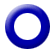 Ενημερωτική εκπομπή με τον Γιάννη Σκάλκο και την Ευρυδίκη Χάντζιου. Tρίωρη ενημερωτική εκπομπή που αναλύει όλη την επικαιρότητα με απευθείας συνδέσεις, συνεντεύξεις και ανταποκρίσεις. Ο Γιάννης Σκάλκος και η Ευρυδίκη Χάντζιου μας ενημερώνουν για ότι συμβαίνει στην πολιτική, την οικονομία, την καθημερινότητα, τον πολιτισμό και τον αθλητισμό. Παρουσίαση: Γιάννης Σκάλκος, Ευρυδίκη ΧάντζιουΑρχισυνταξία: Χαρά ΨαθάΔιεύθυνση παραγωγής: Αλίκη Θαλασσοχώρη Σκηνοθεσία: Αντώνης Μπακόλας 10:00	ΠΑΜΕ ΑΛΛΙΩΣ WΕνημερωτική εκπομπή με τον Τάκη Σαράντη και την Αναστασία Γιάμαλη.Τα Σαββατοκύριακα στην ΕΡΤ1, από τις 10.00 «Πάμε Αλλιώς» την ενημέρωση και προσεγγίζουμε την επικαιρότητα με διαφορετική οπτική. Από τις 10.00 ώς τις 12.00 κάθε Σάββατο και από τις 10.00 ώς τις 11.30 τις Κυριακές, ο Τάκης Σαράντης και η Αναστασία Γιάμαλη μεταφέρουν τον παλμό της επικαιρότητας και δίνουν το ειδησεογραφικό στίγμα της ημέρας …«αλλιώς».«Πάμε Αλλιώς» την ενημέρωση, με ειδήσεις, πολιτική, συνεντεύξεις, πρόσωπα και ιστορίες, πολιτισμό, αθλητικά, καιρό, καθώς και όλα τα νέα των social media.Σκηνοθεσία: Νίκος ΠαρλαπάνηςΑρχισυνταξία: Αρετή ΜπίταΔ/νση παραγωγής: Αλίκη Θαλασσοχώρη Δημοσιογραφική ομάδα: Ρούλα Κρικώνη, Λία Ταρούση 12:00	ΕΡΤ ΕΙΔΗΣΕΙΣ – ΕΡΤ ΑΘΛΗΤΙΚΑ – ΕΡΤ ΚΑΙΡΟΣ   W13:00	ΠΑΓΚΟΣΜΙΟ ΚΥΠΕΛΛΟ ΠΟΔΟΣΦΑΙΡΟΥ 2018 – ΡΩΣΙΑ  GR   & HD                ΑΓΩΝΑΣ: «ΓΑΛΛΙΑ - ΑΥΣΤΡΑΛΙΑ»Απευθείας μετάδοση από Καζάν15:00	ΕΡΤ ΕΙΔΗΣΕΙΣ+ ΕΡΤ ΑΘΛΗΤΙΚΑ+ΕΡΤ ΚΑΙΡΟΣ  W	16:00	ΠΑΓΚΟΣΜΙΟ ΚΥΠΕΛΛΟ ΠΟΔΟΣΦΑΙΡΟΥ 2018 – ΡΩΣΙΑ  GR  & HD                ΑΓΩΝΑΣ: «ΑΡΓΕΝΤΙΝΗ - ΙΣΛΑΝΔΙΑ»Απευθείας μετάδοση από Μόσχα18:00 	«ΜΙΚΤΗ ΖΩΝΗ»    GR & HD             Αθλητική εκπομπή με τους Βασίλη Μπακόπουλο, Πέτρο Μαυρογιαννίδη και Κατερίνα ΑναστασοπούλουΣΑΒΒΑΤΟ, 16/6/2018 19:00	ΠΑΓΚΟΣΜΙΟ ΚΥΠΕΛΛΟ ΠΟΔΟΣΦΑΙΡΟΥ 2018 – ΡΩΣΙΑ  GR  & HD                ΑΓΩΝΑΣ: «ΠΕΡΟΥ - ΔΑΝΙΑ»Απευθείας μετάδοση από Σαράνσκ20:55     ΚΕΝΤΡΙΚΟ ΔΕΛΤΙΟ ΕΙΔΗΣΕΩΝ με την Αντριάνα Παρασκευοπούλου              ΑΘΛΗΤΙΚΑ  + ΚΑΙΡΟΣ   W22:00	ΠΑΓΚΟΣΜΙΟ ΚΥΠΕΛΛΟ 2018 – ΡΩΣΙΑ  GR  (live streaming) & HD                ΑΓΩΝΑΣ: «ΚΡΟΑΤΙΑ - ΝΙΓΗΡΙΑ»Απευθείας μετάδοση από Καλίνινγκραντ24:00 	 «ΩΡΑ ΜΟΥΝΤΙΑΛ»    GR & HD             Αθλητική εκπομπή με τον Γιώργο Λυκουρόπουλο και τον Περικλή Μακρή 02:00	ΠΑΓΚΟΣΜΙΟ ΚΥΠΕΛΛΟ ΠΟΔΟΣΦΑΙΡΟΥ 2018 – ΡΩΣΙΑ   GR  ΑΓΩΝΑΣ: «ΓΑΛΛΙΑ - ΑΥΣΤΡΑΛΙΑ»Μαγνητοσκοπημένη μετάδοση από Καζάν03:50	ΠΑΓΚΟΣΜΙΟ ΚΥΠΕΛΛΟ ΠΟΔΟΣΦΑΙΡΟΥ 2018 – ΡΩΣΙΑ  GR  ΑΓΩΝΑΣ: «ΑΡΓΕΝΤΙΝΗ - ΙΣΛΑΝΔΙΑ»Μαγνητοσκοπημένη μετάδοση από ΜόσχαΝΥΧΤΕΡΙΝΕΣ ΕΠΑΝΑΛΗΨΕΙΣ:05:40 ΣΤΟ ΔΡΟΜΟ ΓΙΑ ΤΗ ΡΩΣΙΑ (Ε) «Η ΑΝΤΙΣΤΡΟΦΗ ΜΕΤΡΗΣΗ»  Επεισόδιο 1o  GR  06:40 ΣΑΝ ΣΗΜΕΡΑ ΤΟΝ 20ό ΑΙΩΝΑ (Ε) WΚΥΡΙΑΚΗ,  17/6/2018   07:00	ΜΑΖΙ ΤΟ ΣΑΒΒΑΤΟΚΥΡΙΑΚΟ  W    Ενημερωτική εκπομπή με τον Γιάννη Σκάλκο και την Ευρυδίκη Χάντζιου 10:00	ΠΑΜΕ ΑΛΛΙΩΣ  W    Ενημερωτική εκπομπή με τον Τάκη Σαράντη και την Αναστασία Γιάμαλη 11:30	ΜΕ ΑΡΕΤΗ ΚΑΙ ΤΟΛΜΗ   W    Εκπομπή 37η12:00	ΕΡΤ ΕΙΔΗΣΕΙΣ – ΕΡΤ ΑΘΛΗΤΙΚΑ – ΕΡΤ ΚΑΙΡΟΣ   W12:45	ΤΟ ΑΛΑΤΙ ΤΗΣ ΓΗΣ (Ε)   W        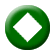 «ΟΔΟΙΠΟΡΙΚΟ ΣΤΗΝ ΕΥΒΟΙΑ ΜΕ ΤΟ ΑΛΩΝΑΚΙ»Ο Λάμπρος Λιάβας και το «Αλάτι της Γης» μας προσκαλούν σ’ ένα δυναμικό γλέντι που μας ταξιδεύει στην Εύβοια, μια περιοχή με πλούσια και πολύμορφη παράδοση που δεν είναι ιδιαίτερα γνωστή στο πλατύ κοινό.Η εκπομπή διατρέχει το νησί, εστιάζοντας σε τέσσερις επιμέρους περιοχές:-Στο χωριό Κουρκουλοί, αντιπροσωπευτικό της στεριανής παράδοσης της Βόρειας Εύβοιας.-Στη Νέα Αρτάκη, με την παράδοση των προσφύγων από την Κύζικο της Προποντίδας.-Στην Κύμη, με το «μπαλκόνι στο Αιγαίο».-Στο χωριό Άγιος Δημήτριος, που αντιπροσωπεύει την καβοντορίτικη παράδοση της Καρυστίας, στη Νότια Εύβοια.Ξεναγός μας, ο ερευνητής και δάσκαλος χορού Δημήτρης Λιανοστάθης, διευθυντής του δραστήριου Συλλόγου Ελληνικής Πολιτιστικής Παράδοσης Χαλκίδας «Τ’ Αλωνάκι», μέλη του οποίου χορεύουν στο γλέντι.Συμμετέχουν οι παλαίμαχοι τοπικοί λαϊκοί βιολάτορες Ηλίας Αντωνίου και Γιώργος Σφυρίδης, καθώς και παλαιοί τραγουδιστές από τα χωριά της Εύβοιας, όπως: Κώστας και Τριανταφυλλιά Αγιασοφίτη, Γιάννης και Μαρία Λιανοστάθη και Βαγγέλης Στέφωσης.Τους συνοδεύουν οι μουσικοί: Βαγγέλης Σαραντίδης (βιολί), Βαγγέλης Παπαναστασίου (κλαρίνο, φλογέρα, τσαμπούνα), Ιάκωβος Ηλιάδης (λαούτο), Σταυρούλα Σπανού (σαντούρι), Ανδρέας Παπάς (κρουστά), Αλέξανδρος Καψοκαβάδης (λάφτα, κιθάρα) και Έφη Ζαϊτίδου (κανονάκι).Συμμετέχουν επίσης οι τραγουδιστές: Λάζαρος Τσαμπάς, Ηλίας Γάκος, Βιβή Βουτσελά, Μαρία Βουμβάκη και Σπύρος Μπρέμπος.Για τις διάφορες περιοχές της Εύβοιας και τις τοπικές παραδόσεις μιλούν οι: Δημήτρης Λιανοστάθης, Αριστείδης Αράπογλου (εκπρόσωπος της Εταιρείας Ευβοϊκών Σπουδών), Θοδωρής Κοντάρας (φιλόλογος) και Ματούλα Μάνδρακα (εκπρόσωπος του Λαογραφικού Μουσείου Κύμης).Έρευνα-κείμενα-παρουσίαση: Λάμπρος Λιάβας.Σκηνοθεσία: Νικόλας Δημητρόπουλος.Εκτελεστής παραγωγός: Μανώλης Φιλαΐτης.Εκτέλεση παραγωγής: FOSS ON AIR.ΚΥΡΙΑΚΗ,  17/6/2018 - Συνέχεια15:00	ΠΑΓΚΟΣΜΙΟ ΚΥΠΕΛΛΟ ΠΟΔΟΣΦΑΙΡΟΥ 2018 – ΡΩΣΙΑ  GR  & HD               ΑΓΩΝΑΣ: «ΚΟΣΤΑ ΡΙΚΑ - ΣΕΡΒΙΑ»Απευθείας μετάδοση από Σαμάρα17:00 	«ΜΙΚΤΗ ΖΩΝΗ»    GR & HD             Αθλητική εκπομπή με τους Βασίλη Μπακόπουλο, Πέτρο Μαυρογιαννίδη και Κατερίνα Αναστασοπούλου18:00	ΠΑΓΚΟΣΜΙΟ ΚΥΠΕΛΛΟ ΠΟΔΟΣΦΑΙΡΟΥ 2018 – ΡΩΣΙΑ  GR   & HD               ΑΓΩΝΑΣ: «ΓΕΡΜΑΝΙΑ - ΜΕΞΙΚΟ»Απευθείας μετάδοση από Μόσχα20:00     ΚΕΝΤΡΙΚΟ ΔΕΛΤΙΟ ΕΙΔΗΣΕΩΝ με την Αντριάνα Παρασκευοπούλου    W              ΑΘΛΗΤΙΚΑ  + ΚΑΙΡΟΣ   	21:00	ΠΑΓΚΟΣΜΙΟ ΚΥΠΕΛΛΟ ΠΟΔΟΣΦΑΙΡΟΥ  2018 – ΡΩΣΙΑ  GR  & HD               ΑΓΩΝΑΣ: «ΒΡΑΖΙΛΙΑ - ΕΛΒΕΤΙΑ»Απευθείας μετάδοση από Ροστόφ23:00 	 «ΩΡΑ ΜΟΥΝΤΙΑΛ»    GR & HD             Αθλητική εκπομπή με τον Γιώργο Λυκουρόπουλο και τον Περικλή Μακρή 01:00	ΠΑΓΚΟΣΜΙΟ ΚΥΠΕΛΛΟ ΠΟΔΟΣΦΑΙΡΟΥ 2018 – ΡΩΣΙΑ  GR  ΑΓΩΝΑΣ: «ΚΟΣΤΑ ΡΙΚΑ - ΣΕΡΒΙΑ»Μαγνητοσκοπημένη μετάδοση από Σαμάρα02:50	ΠΑΓΚΟΣΜΙΟ ΚΥΠΕΛΛΟ ΠΟΔΟΣΦΑΙΡΟΥ 2018 – ΡΩΣΙΑ  GR  ΑΓΩΝΑΣ: «ΓΕΡΜΑΝΙΑ - ΜΕΞΙΚΟ»Μαγνητοσκοπημένη μετάδοση από ΜόσχαΝΥΧΤΕΡΙΝΕΣ ΕΠΑΝΑΛΗΨΕΙΣ04:40 ΣΤΟ ΔΡΟΜΟ ΓΙΑ ΤΗ ΡΩΣΙΑ (Ε) «Η ΑΝΤΙΣΤΡΟΦΗ ΜΕΤΡΗΣΗ»  Επεισόδια 3ο  & 4ο  GR 05:40 ΣΑΝ ΣΗΜΕΡΑ ΤΟΝ 20ό ΑΙΩΝΑ (Ε) ημέρας  WΔΕΥΤΕΡΑ,  18/6/2018  05:55   «ΠΡΩΤΗ ΕΙΔΗΣΗ»     W   Ενημερωτική εκπομπή με τον Νίκο Παναγιωτόπουλο και τη Μαίρη Πολλάλη.Η νέα καθημερινή εκπομπή της ΕΡΤ1 με έμφαση στην κοινωνία, την πολιτική και την οικονομία. Από τις 6 το πρωί  και για τέσσερις ώρες ο  Νίκος Παναγιωτόπουλος  και η Μαίρη Πολλάλη βάζουν σε πρώτο πλάνο τους πολίτες και την καθημερινότητά τους. Μαζί με τους δημοσιογράφους και τους τεχνικούς της ΕΡΤ μεταφέρουν τον παλμό των γεγονότων.Από τη Δευτέρα 16 Οκτωβρίου Πρώτη Είδηση θα είστε εσείς...Παρουσίαση: Νίκος Παναγιωτόπουλος, Μαίρη Πολλάλη. Αρχισυνταξία: Τιτίκα Ανουσάκη.Διεύθυνση φωτογραφίας: Πέτρος Κουμουνδούρος.Διεύθυνση παραγωγής: Αλεξάνδρα Κούρτη, Βάνα Μπρατάκου.Σκηνοθεσία: Χριστόφορος Γκλεζάκος. Δημοσιογραφική ομάδα: Κώστας Παναγιωτόπουλος, Ρένα Παπανικολάου, Νίνα Κασιμάτη, Ειρήνη Ρουμπεΐδου,  Ανδριάνα Μπίνη, Δέσποινα Κακαλή, Νίκος Γρυλλάκης, Λεωνίδας Μενεγάκης, Ηλίας Κούκος, Γιώργος Καρυωτάκης, Άντζελα Ζούγρα, Ειρήνη Κυρίτση, Γιώργος ΓιαννιδάκηςΣΗΜΕΙΩΣΗ: Στις 07:00, 08:00, 09:00, 10:00 θα μεταδίδεται 2λεπτο ΔΕΛΤΙΟ ΕΙΔΗΣΕΩΝ10:00	«ΑΠΕΥΘΕΙΑΣ»   W        Καθημερινή ενημερωτική εκπομπή με τη Μάριον Μιχελιδάκη, τον Κώστα Λασκαράτο και τον Νίκο Μερτζάνη.ΑΠΕΥΘΕΙΑΣ στα μεγάλα γεγονόταΑΠΕΥΘΕΙΑΣ το πρόσωπο της ημέραςΑΠΕΥΘΕΙΑΣ οι εξελίξεις σε πολιτική και οικονομίαΌ,τι συμβαίνει στην πόλη και στο χωριό Ό,τι απασχολεί τους νέους αλλά και τους μεγαλύτερουςΌ,τι «παίζει» εντός και εκτός ΕλλάδαςΌ,τι συζητάμε στα σπίτια μαςΚάθε πρωί - Δευτέρα με Παρασκευή – 10:00 με 12:00, στην ΕΡΤ1.Παρουσίαση: Μάριον Μιχελιδάκη, Κώστας Λασκαράτος, Νίκος Μερτζάνης.Αρχισυνταξία: Χρήστος Κιούπης, Αννίτα Πασχαλινού.Παραγωγή: Βάσω Φούρλα.Σκηνοθεσία: Γιώργος Σταμούλης.12:00   ΕΡΤ ΕΙΔΗΣΕΙΣ – ΕΡΤ ΑΘΛΗΤΙΚΑ – ΕΡΤ ΚΑΙΡΟΣ  WΔΕΥΤΕΡΑ,  18/6/2018  13:00   «ΑΛΛΗ ΔΙΑΣΤΑΣΗ»  W            Ενημερωτική εκπομπή με τον Κώστα Αρβανίτη.	 Η εκπομπή «Άλλη Διάσταση» μεταφέρει στους τηλεθεατές μία διαφορετική πτυχή των γεγονότων που ξεφεύγει από τη απλή καταγραφή της ειδησεογραφίας.Είναι  τα γεγονότα έτσι όπως νομίζουμε ή έτσι όπως μας  λένε; Ποια είναι η Άλλη Διάσταση των ειδήσεων και τι κρύβεται πίσω από μια εικόνα; Ποια είναι η ουσία της είδησης και τι συνέβη πραγματικά;Σε μια περίοδο όπου οι πληροφορίες διαχέονται στιγμιαία και μαζικά στο Διαδίκτυο και τα Μέσα Κοινωνικής Δικτύωσης, η εκπομπή έχει σκοπό να φωτίσει την «Άλλη Διάσταση» των γεγονότων και να απαντήσει σε στοιχειώδη ερωτήματα χωρίς να θεωρεί καμία πληροφορία δεδομένη: Τι σημαίνει κάθε είδηση; Γιατί είναι σημαντική; Πώς θα επηρεάσει τη ζωή μας; Πώς θα επηρεάσει τον κόσμο γύρω μας;Στο στούντιο της εκπομπής, εκτός από τα θέματα της εσωτερικής και διεθνούς επικαιρότητας που θα αναδεικνύονται καθημερινά, θα παρουσιάζονται επίσης έρευνες από ειδικούς δημοσιογράφους- ερευνητές που συνεργάζονται με την εκπομπή.Επίσης, η δημοσιογραφική ομάδα θα φέρνει στο προσκήνιο θέματα που απασχόλησαν την επικαιρότητα στο παρελθόν, ώστε να εξετάσουμε την πορεία τους ή και να παρουσιάσουμε νέα στοιχεία.Παρουσίαση: Κώστας Αρβανίτης.Αρχισυνταξία: Αλέξανδρος Κλώσσας.Επιμέλεια εκπομπής: Θανάσης Τρομπούκης.Σκηνοθεσία: Δημήτρης Λαβράνος.Διεύθυνση παραγωγής: Ευτυχία Μελέτη-Τζέλικα Αθανασίου.15:00	ΠΑΓΚΟΣΜΙΟ ΚΥΠΕΛΛΟ ΠΟΔΟΣΦΑΙΡΟΥ 2018 – ΡΩΣΙΑ  GR  & HD               ΑΓΩΝΑΣ: «ΣΟΥΗΔΙΑ – ΝΟΤΙΑ ΚΟΡΕΑ»Απευθείας μετάδοση από Νίζνι Νοβγκόροντ17:00 	«ΜΙΚΤΗ ΖΩΝΗ»    GR & HD             Αθλητική εκπομπή με τους Βασίλη Μπακόπουλο, Πέτρο Μαυρογιαννίδη και Κατερίνα Αναστασοπούλου18:00	ΠΑΓΚΟΣΜΙΟ ΚΥΠΕΛΛΟ ΠΟΔΟΣΦΑΙΡΟΥ 2018 – ΡΩΣΙΑ  GR   & HD               ΑΓΩΝΑΣ: «ΒΕΛΓΙΟ - ΠΑΝΑΜΑΣ»Απευθείας μετάδοση από Σότσι20:00	ΚΕΝΤΡΙΚΟ ΔΕΛΤΙΟ ΕΙΔΗΣΕΩΝ με την Δώρα Αναγνωστοπούλου WΑΘΛΗΤΙΚΑ + ΚΑΙΡΟΣ  ΔΕΥΤΕΡΑ,  18/6/2018  21:00	ΠΑΓΚΟΣΜΙΟ ΚΥΠΕΛΛΟ ΠΟΔΟΣΦΑΙΡΟΥ 2018 – ΡΩΣΙΑ  GR  & HD                 ΑΓΩΝΑΣ: «ΤΥΝΗΣΙΑ - ΑΓΓΛΙΑ»Απευθείας μετάδοση από Βολγκογκραντ23:00 	«ΩΡΑ ΜΟΥΝΤΙΑΛ»    GR & HD             Αθλητική εκπομπή με τον Γιώργο Λυκουρόπουλο και τον Περικλή Μακρή 01:00	ΠΑΓΚΟΣΜΙΟ ΚΥΠΕΛΛΟ 2018 – ΡΩΣΙΑ  GRΑΓΩΝΑΣ: «ΣΟΥΗΔΙΑ – ΝΟΤΙΑ ΚΟΡΕΑ»Μαγνητοσκοπημένη μετάδοση από Νίζνι Νοβγκόροντ02:50	ΠΑΓΚΟΣΜΙΟ ΚΥΠΕΛΛΟ 2018 – ΡΩΣΙΑ  GR  ΑΓΩΝΑΣ: «ΒΕΛΓΙΟ - ΠΑΝΑΜΑΣ»Μαγνητοσκοπημένη μετάδοση από ΣότσιΝΥΧΤΕΡΙΝΕΣ ΕΠΑΝΑΛΗΨΕΙΣ:04:40 ΣΤΟ ΔΡΟΜΟ ΓΙΑ ΤΗ ΡΩΣΙΑ (Ε) «Η ΑΝΤΙΣΤΡΟΦΗ ΜΕΤΡΗΣΗ»  Επεισόδια 5ο  & 6ο  GR  05:40 ΣΑΝ ΣΗΜΕΡΑ ΤΟΝ 20ό ΑΙΩΝΑ (Ε) ημέρας  WΤΡΙΤΗ, 19/6/2018  05:55    «ΠΡΩΤΗ ΕΙΔΗΣΗ»     W    Ενημερωτική εκπομπή με τον Νίκο Παναγιωτόπουλο και τη Μαίρη Πολλάλη.ΣΗΜΕΙΩΣΗ: Στις 07:00, 08:00, 09:00, 10:00 θα μεταδίδεται 2λεπτο ΔΕΛΤΙΟ ΕΙΔΗΣΕΩΝ10:00	«ΑΠΕΥΘΕΙΑΣ»   W        Ενημερωτική εκπομπή με τη Μάριον Μιχελιδάκη, τον Κώστα Λασκαράτο και τον Νίκο Μερτζάνη.12:00   ΕΡΤ ΕΙΔΗΣΕΙΣ – ΕΡΤ ΑΘΛΗΤΙΚΑ – ΕΡΤ ΚΑΙΡΟΣ  W13:00   «ΑΛΛΗ ΔΙΑΣΤΑΣΗ»   W                       Ενημερωτική εκπομπή με τον Κώστα Αρβανίτη.	 15:00	ΠΑΓΚΟΣΜΙΟ ΚΥΠΕΛΛΟ ΠΟΔΟΣΦΑΙΡΟΥ 2018 – ΡΩΣΙΑ  GR  & HD               ΑΓΩΝΑΣ: «ΚΟΛΟΜΒΙΑ - ΙΑΠΩΝΙΑ»Απευθείας μετάδοση από Σαράνσκ17:00 	 «ΜΙΚΤΗ ΖΩΝΗ»    GR & HD             Αθλητική εκπομπή με τους Βασίλη Μπακόπουλο, Πέτρο Μαυρογιαννίδη και Κατερίνα Αναστασοπούλου18:00	ΠΑΓΚΟΣΜΙΟ ΚΥΠΕΛΛΟ ΠΟΔΟΣΦΑΙΡΟΥ  2018 – ΡΩΣΙΑ  GR  & HD               ΑΓΩΝΑΣ: «ΠΟΛΩΝΙΑ - ΣΕΝΕΓΑΛΗ»Aπευθείας μετάδοση από Μόσχα20:00	ΚΕΝΤΡΙΚΟ ΔΕΛΤΙΟ ΕΙΔΗΣΕΩΝ με την Δώρα Αναγνωστοπούλου  WΑΘΛΗΤΙΚΑ + ΚΑΙΡΟΣ  21:00	ΠΑΓΚΟΣΜΙΟ ΚΥΠΕΛΛΟ ΠΟΔΟΣΦΑΙΡΟΥ 2018 – ΡΩΣΙΑ  GR   & HD               ΑΓΩΝΑΣ: «ΡΩΣΙΑ - ΑΙΓΥΠΤΟΣ»Απευθείας μετάδοση από Αγία ΠετρούποληΤΡΙΤΗ, 19/6/2018  - Συνέχεια23:00 	 «ΩΡΑ ΜΟΥΝΤΙΑΛ»    GR & HD             Αθλητική εκπομπή με τον Γιώργο Λυκουρόπουλο και τον Περικλή Μακρή 01:00	ΠΑΓΚΟΣΜΙΟ ΚΥΠΕΛΛΟ ΠΟΔΟΣΦΑΙΡΟΥ 2018 – ΡΩΣΙΑ  GR  ΑΓΩΝΑΣ: «ΚΟΛΟΜΒΙΑ - ΙΑΠΩΝΙΑ»Μαγνητοσκοπημένη μετάδοση από Σαράνσκ02:50	ΠΑΓΚΟΣΜΙΟ ΚΥΠΕΛΛΟ ΠΟΔΟΣΦΑΙΡΟΥ 2018 – ΡΩΣΙΑ  GR  ΑΓΩΝΑΣ: «ΠΟΛΩΝΙΑ - ΣΕΝΕΓΑΛΗ»Μαγνητοσκοπημένη μετάδοση από ΜόσχαΝΥΧΤΕΡΙΝΕΣ ΕΠΑΝΑΛΗΨΕΙΣ:04:40 ΣΤΟ ΔΡΟΜΟ ΓΙΑ ΤΗ ΡΩΣΙΑ (Ε) «Η ΑΝΤΙΣΤΡΟΦΗ ΜΕΤΡΗΣΗ»  Επεισόδια 7ο & 8ο  GR  05:40 ΣΑΝ ΣΗΜΕΡΑ ΤΟΝ 20ό ΑΙΩΝΑ (Ε) ημέρας  WΤΕΤΑΡΤΗ,  20/6/201805:55     «ΠΡΩΤΗ ΕΙΔΗΣΗ»     W    Ενημερωτική εκπομπή με τον Νίκο Παναγιωτόπουλο και τη Μαίρη ΠολλάληΣΗΜΕΙΩΣΗ: Στις 07:00, 08:00, 09:00, 10:00 θα μεταδίδεται 2λεπτο ΔΕΛΤΙΟ ΕΙΔΗΣΕΩΝ10:00	«ΑΠΕΥΘΕΙΑΣ»   W        Ενημερωτική εκπομπή με τη Μάριον Μιχελιδάκη, τον Κώστα Λασκαράτο και τον Νίκο Μερτζάνη.12:00    ΕΡΤ ΕΙΔΗΣΕΙΣ – ΕΡΤ ΑΘΛΗΤΙΚΑ – ΕΡΤ ΚΑΙΡΟΣ  W13:00   «ΑΛΛΗ ΔΙΑΣΤΑΣΗ»   W                       Ενημερωτική εκπομπή με τον Κώστα Αρβανίτη.	 15:00	ΠΑΓΚΟΣΜΙΟ ΚΥΠΕΛΛΟ ΠΟΔΟΣΦΑΙΡΟΥ 2018 – ΡΩΣΙΑ  GR  & HD               ΑΓΩΝΑΣ: «ΠΟΡΤΟΓΑΛΙΑ - ΜΑΡΟΚΟ»Απευθείας μετάδοση από Μόσχα17:00 	«ΜΙΚΤΗ ΖΩΝΗ»    GR & HD             Αθλητική εκπομπή με τους Βασίλη Μπακόπουλο, Πέτρο Μαυρογιαννίδη και Κατερίνα Αναστασοπούλου18:00	ΠΑΓΚΟΣΜΙΟ ΚΥΠΕΛΛΟ ΠΟΔΟΣΦΑΙΡΟΥ  2018 – ΡΩΣΙΑ  GR  & HD               ΑΓΩΝΑΣ: «ΟΥΡΟΥΓΟΥΑΗ – ΣΑΟΥΔΙΚΗ ΑΡΑΒΙΑ»Απευθείας μετάδοση από Ροστόφ20:00	ΚΕΝΤΡΙΚΟ ΔΕΛΤΙΟ ΕΙΔΗΣΕΩΝ με την Δώρα Αναγνωστοπούλου  WΑΘΛΗΤΙΚΑ + ΚΑΙΡΟΣ  21:00	ΠΑΓΚΟΣΜΙΟ ΚΥΠΕΛΛΟ ΠΟΔΟΣΦΑΙΡΟΥ 2018 – ΡΩΣΙΑ  GR  & HD               ΑΓΩΝΑΣ: «ΙΡΑΝ - ΙΣΠΑΝΙΑ»Απευθείας μετάδοση από ΚαζάνΤΕΤΑΡΤΗ,  20/6/2018 - Συνέχεια23:00 	 «ΩΡΑ ΜΟΥΝΤΙΑΛ»    GR & HD             Αθλητική εκπομπή με τον Γιώργο Λυκουρόπουλο και τον Περικλή Μακρή 01:00	ΠΑΓΚΟΣΜΙΟ ΚΥΠΕΛΛΟ 2018 – ΡΩΣΙΑ  GR  ΑΓΩΝΑΣ: «ΠΟΡΤΟΓΑΛΙΑ - ΜΑΡΟΚΟ»Μαγνητοσκοπημένη μετάδοση από Μόσχα02:50	ΠΑΓΚΟΣΜΙΟ ΚΥΠΕΛΛΟ 2018 – ΡΩΣΙΑ  GR  ΑΓΩΝΑΣ: «ΟΥΡΟΥΓΟΥΑΗ – ΣΑΟΥΔΙΚΗ ΑΡΑΒΙΑ»Μαγνητοσκοπημένη μετάδοση από ΡοστόφΝΥΧΤΕΡΙΝΕΣ ΕΠΑΝΑΛΗΨΕΙΣ:04.40  ΠΑΓΚΟΣΜΙΟ ΚΥΠΕΛΛΟ 2018 – ΝΤΟΚΙΜΑΝΤΕΡ: ΤΟ ΤΑΞΙΔΙ ΤΗΣ ΡΩΣΙΑΣ (Ε) GR 05.40  ΣΑΝ ΣΗΜΕΡΑ ΤΟΝ 20ό ΑΙΩΝΑ (Ε)  WΠΕΜΠΤΗ,  21/6/2018 05:55     «ΠΡΩΤΗ ΕΙΔΗΣΗ»  W   	               Ενημερωτική εκπομπή με τον Νίκο Παναγιωτόπουλο και την Μαίρη ΠολλάληΣΗΜΕΙΩΣΗ: Στις 07:00, 08:00, 09:00, 10:00 θα μεταδίδεται 2λεπτο ΔΕΛΤΙΟ ΕΙΔΗΣΕΩΝ10:00	«ΑΠΕΥΘΕΙΑΣ»   W      Ενημερωτική εκπομπή με τη Μάριον Μιχελιδάκη, τον Κώστα Λασκαράτο και τον Νίκο Μερτζάνη.12:00    ΕΡΤ ΕΙΔΗΣΕΙΣ – ΕΡΤ ΑΘΛΗΤΙΚΑ – ΕΡΤ ΚΑΙΡΟΣ  W13:00    «ΑΛΛΗ ΔΙΑΣΤΑΣΗ»   W                        Ενημερωτική εκπομπή με τον Κώστα Αρβανίτη.	 15:00	ΠΑΓΚΟΣΜΙΟ ΚΥΠΕΛΛΟ ΠΟΔΟΣΦΑΙΡΟΥ 2018 – ΡΩΣΙΑ  GR  & HD                ΑΓΩΝΑΣ: «ΔΑΝΙΑ - ΑΥΣΤΡΑΛΙΑ»Απευθείας μετάδοση από Σαμάρα17:00 	«ΜΙΚΤΗ ΖΩΝΗ»    GR & HD             Αθλητική εκπομπή με τους Βασίλη Μπακόπουλο, Πέτρο Μαυρογιαννίδη και Κατερίνα Αναστασοπούλου18:00	ΠΑΓΚΟΣΜΙΟ ΚΥΠΕΛΛΟ ΠΟΔΟΣΦΑΙΡΟΥ 2018 – ΡΩΣΙΑ  GR  & HD               ΑΓΩΝΑΣ: «ΓΑΛΛΙΑ - ΠΕΡΟΥ»Απευθείας μετάδοση από Εκατερίνενμπουργκ20:00	ΚΕΝΤΡΙΚΟ ΔΕΛΤΙΟ ΕΙΔΗΣΕΩΝ με την Δώρα Αναγνωστοπούλου  WΑΘΛΗΤΙΚΑ + ΚΑΙΡΟΣ21:00	ΠΑΓΚΟΣΜΙΟ ΚΥΠΕΛΛΟ ΠΟΔΟΣΦΑΙΡΟΥ 2018 – ΡΩΣΙΑ  GR  & HD               ΑΓΩΝΑΣ: «ΑΡΓΕΝΤΙΝΗ - ΚΡΟΑΤΙΑ»Απευθείας μετάδοση από Νιζνί ΝόρβγκοροντΠΕΜΠΤΗ,  21/6/2018 - Συνέχεια23:00 	«ΩΡΑ ΜΟΥΝΤΙΑΛ»    GR  &  HD             Αθλητική εκπομπή με τον Γιώργο Λυκουρόπουλο και τον Περικλή Μακρή01:00	ΠΑΓΚΟΣΜΙΟ ΚΥΠΕΛΛΟ 2018 – ΡΩΣΙΑ  GR   ΑΓΩΝΑΣ: «ΔΑΝΙΑ - ΑΥΣΤΡΑΛΙΑ»Μαγνητοσκοπημένη μετάδοση από Σαμάρα02:50	ΠΑΓΚΟΣΜΙΟ ΚΥΠΕΛΛΟ 2018 – ΡΩΣΙΑ  GR  ΑΓΩΝΑΣ: «ΓΑΛΛΙΑ - ΠΕΡΟΥ»Μαγνητοσκοπημένη μετάδοση από ΕκατερίνενμπουργκΝΥΧΤΕΡΙΝΕΣ ΕΠΑΝΑΛΗΨΕΙΣ:04.40  ΙΣΤΟΡΙΑ ΠΑΓΚΟΣΜΙΟΥ ΚΥΠΕΛΛΟΥ – ΝΤΟΚΙΜΑΝΤΕΡ: ΑΠΟ ΤΟ ΕΝΑ ΣΤΟ ΕΝΤΕΚΑ (Ε) GR 05.40  ΣΑΝ ΣΗΜΕΡΑ ΤΟΝ 20ό ΑΙΩΝΑ (Ε)  WΠΑΡΑΣΚΕΥΗ,  22/6/2018 05:55     «ΠΡΩΤΗ ΕΙΔΗΣΗ»  W   	               Ενημερωτική εκπομπή με τον Νίκο Παναγιωτόπουλο και την Μαίρη ΠολλάληΣΗΜΕΙΩΣΗ: Στις 07:00, 08:00, 09:00, 10:00 θα μεταδίδεται 2λεπτο ΔΕΛΤΙΟ ΕΙΔΗΣΕΩΝ10:00	«ΑΠΕΥΘΕΙΑΣ»   W      Ενημερωτική εκπομπή με τη Μάριον Μιχελιδάκη, τον Κώστα Λασκαράτο και τον Νίκο Μερτζάνη.12:00   ΕΡΤ ΕΙΔΗΣΕΙΣ – ΕΡΤ ΑΘΛΗΤΙΚΑ – ΕΡΤ ΚΑΙΡΟΣ  W13:00   «ΑΛΛΗ ΔΙΑΣΤΑΣΗ»   W                       Ενημερωτική εκπομπή με τον Κώστα Αρβανίτη.	 15:00	ΠΑΓΚΟΣΜΙΟ ΚΥΠΕΛΛΟ ΠΟΔΟΣΦΑΙΡΟΥ 2018 – ΡΩΣΙΑ  GR  & HD               ΑΓΩΝΑΣ: «ΒΡΑΖΙΛΙΑ – ΚΟΣΤΑ ΡΙΚΑ»Απευθείας μετάδοση από Αγία Πετρούπολη17:00 	 «ΜΙΚΤΗ ΖΩΝΗ»    GR & HD             Αθλητική εκπομπή με τους  Βασίλη Μπακόπουλο, Πέτρο Μαυρογιαννίδη και Κατερίνα Αναστασοπούλου18:00	ΠΑΓΚΟΣΜΙΟ ΚΥΠΕΛΛΟ ΠΟΔΟΣΦΑΙΡΟΥ 2018 – ΡΩΣΙΑ  GR  & HD               ΑΓΩΝΑΣ: «ΝΙΓΗΡΙΑ - ΙΣΛΑΝΔΙΑ»Απευθείας μετάδοση από Βολγκογκραντ20:00	ΚΕΝΤΡΙΚΟ ΔΕΛΤΙΟ ΕΙΔΗΣΕΩΝ με την Δώρα Αναγνωστοπούλου  WΑΘΛΗΤΙΚΑ + ΚΑΙΡΟΣ21:00	ΠΑΓΚΟΣΜΙΟ ΚΥΠΕΛΛΟ ΠΟΔΟΣΦΑΙΡΟΥ 2018 – ΡΩΣΙΑ  GR  & HD               ΑΓΩΝΑΣ: «ΣΕΡΒΙΑ - ΕΛΒΕΤΙΑ»Απευθείας μετάδοση από ΚαλίνινγκραντΠΑΡΑΣΚΕΥΗ,  22/6/2018 - Συνέχεια23:00    «ΩΡΑ ΜΟΥΝΤΙΑΛ»    GR & HD             Αθλητική εκπομπή με τον Γιώργο Λυκουρόπουλο και τον Περικλή Μακρή 01:00	ΠΑΓΚΟΣΜΙΟ ΚΥΠΕΛΛΟ 2018 – ΡΩΣΙΑ  GR  ΑΓΩΝΑΣ: «ΒΡΑΖΙΛΙΑ – ΚΟΣΤΑ ΡΙΚΑ»Μαγνητοσκοπημένη μετάδοση από Αγία Πετρούπολη02:50	ΠΑΓΚΟΣΜΙΟ ΚΥΠΕΛΛΟ 2018 – ΡΩΣΙΑ  GR  ΑΓΩΝΑΣ: «ΝΙΓΗΡΙΑ - ΙΣΛΑΝΔΙΑ»Μαγνητοσκοπημένη μετάδοση από ΒόλγκογκραντΝΥΧΤΕΡΙΝΕΣ ΕΠΑΝΑΛΗΨΕΙΣ:04.40 ΣΤΟ ΔΡΟΜΟ ΓΙΑ ΤΗ ΡΩΣΙΑ: ΠΑΓΚΟΣΜΙΟ ΚΥΠΕΛΛΟ 1970 (Ε) ΤΕΛΙΚΟΣ «ΒΡΑΖΙΛΙΑ - ΙΤΑΛΙΑ» GR 06.35  ΣΑΝ ΣΗΜΕΡΑ ΤΟΝ 20ό ΑΙΩΝΑ (Ε) W